«Новый год». Ясельная группа.Роли исполняют:Ведущая – воспитатель.Дед Мороз, Снегурочка – взрослые.Лиса – девочка подготовительной группы.Зайчата – все дети.Под музыку дети входят в зал, рассматривают ёлку.Ведущая: Давайте все вместе поздороваемся с ёлочкой.Хором: Здравствуй, здравствуй, ёлочка,             Здравствуй, Новый год!             Каждый пусть у ёлочки             Спляшет и споёт.        На ёлке зажигаются огни.Вед: Вот и ёлочка с нами здоровается, мигает огоньками. Споём ей праздничную песню.Песня «Ёлочка» : 1. Блестят на ёлке бусы, хлопушки и звезда.                                   Мы любим нашу ёлку. Да, да, да!                               2. Снегурка в белой шубке приходит к нам всегда.                                   Мы с ней поём и пляшем. Да, да, да!                               3. И Дед Мороз весёлый, седая борода,                                   Приносит нам подарки. Да, да, да!Вед: Праздник уже начался, а Снегурочки всё нет. Пойдём её искать.  Идут к домику Снегурочки, звонят в колокольчик. Выходит Снегурочка.Песня Снегурочки.Снегурочка: Чьи это ушки там торчат? Да это зайчики сидят . Вы, зайчата, выходите, свои лапки покажите.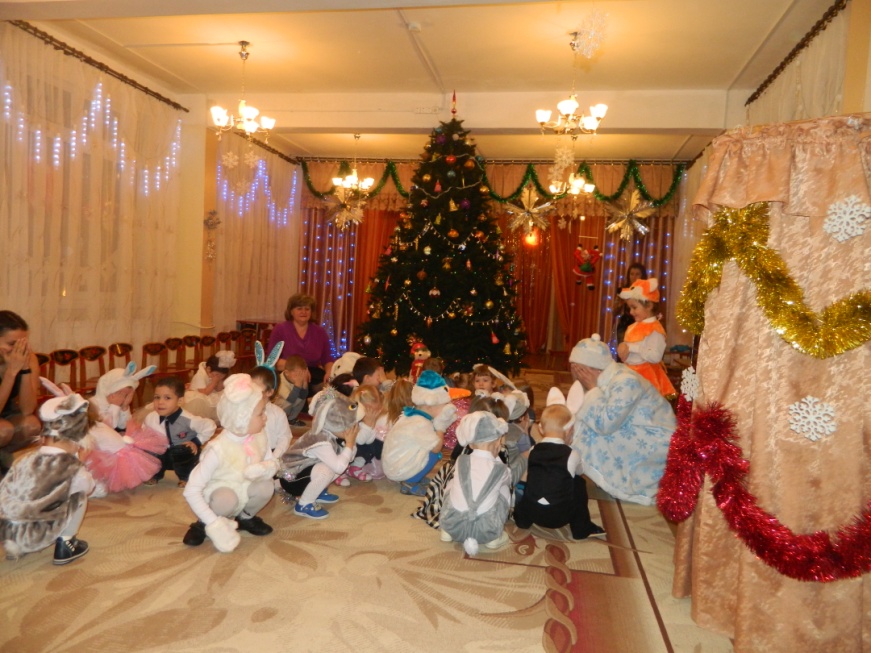 Игра «Зайчата и лиса».  Проводится два раза.Лиса: Я – лисичка, хвостик рыжий.           Встану к ёлочке поближе.           Вы меня не бойтесь, детки,           Я сегодня так добра.           Никого из вас не трону,           Веселиться к вам пришла. Раздаёт погремушки.«Танец с погремушками».Снег: Оставайся, лисичка, с нами. А где же Дед Мороз сейчас, не забыл ли он про нас? Давайте дружно, громко позовём его.     Зовут.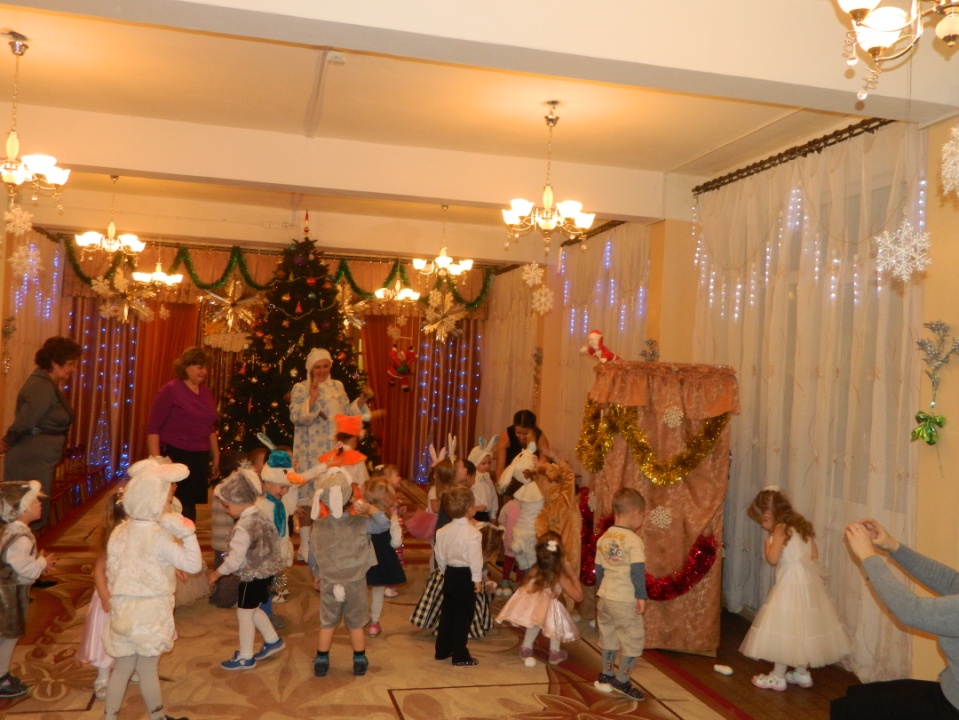 На ширме появляется Дед Мороз-кукла:Иду! Иду! Здравствуйте, ребятишки: девчонки и мальчишки.С Новым годом поздравляю, всем здоровья вам желаю.Подросли, большими стали, а меня то вы узнали?Всё такой же я седой, но совсем, как молодой.Люблю петь и плясать, и с ребятами играть. Высыпает из коробки снежки.«Игра в снежки».Вы снежки все поднимите и в коробочку сложите. Собирают.Ай да молодцы, ребята. И ловкие, и меткие, и послушные.      Вед: Это потому, что они уже большие, вот какие.«Вот какие мы большие».Дед Мороз: Я тоже хочу быть большим. Вы вот какие большие, а я – маленький.Вед: Мы тебе поможем. Скажем все вместе: «Стань, Мороз-красный нос выше ёлок и берёз!»   Повторяют несколько раз.Дед Мороз исчезает за ширмой, слышен только голос: Ой, расту, расту! Из-за ширмы выходит большой Дед Мороз:Теперь я большой. Вместе с вами хоть сейчас я готов пуститься в пляс.Становитесь в хоровод, мы встречаем Новый год!Хоровод «Маленькой ёлочке…».Ох, устал я, посижу, на ребяток погляжу. И вы садитесь.Встречают песней Новый год, встречают пляской Новый год,А кто стишок про ёлку знает, надеюсь, нам его прочтёт.Дети читают стихи.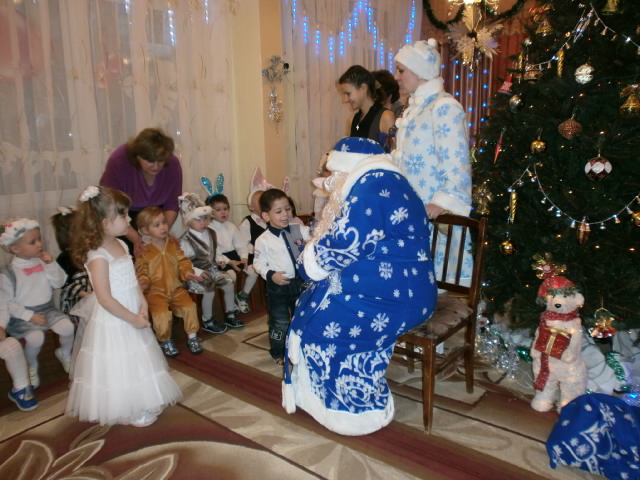 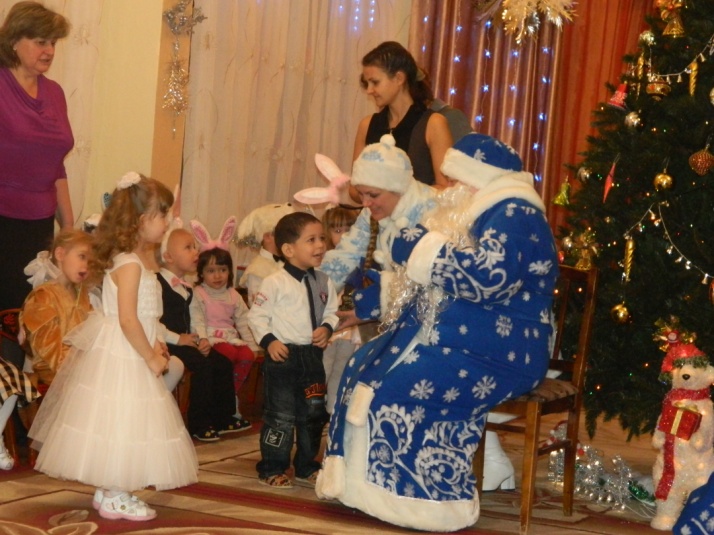 Теперь за мной вставайте, будем в догонялки играть.Я иду, иду, иду, за собой ребят веду, а как только повернусь, всех ребят я догоню.Играет два-три раза.Вы меня повеселили и подарки заслужили. Мешок такой большой и тяжёлый. Пусть Снегурочка и Лисичка мне помогут.Раздают подарки.Вы подарки получили? И спасибо сказать не забыли? Нам теперь домой пора. До свиданья, детвора.  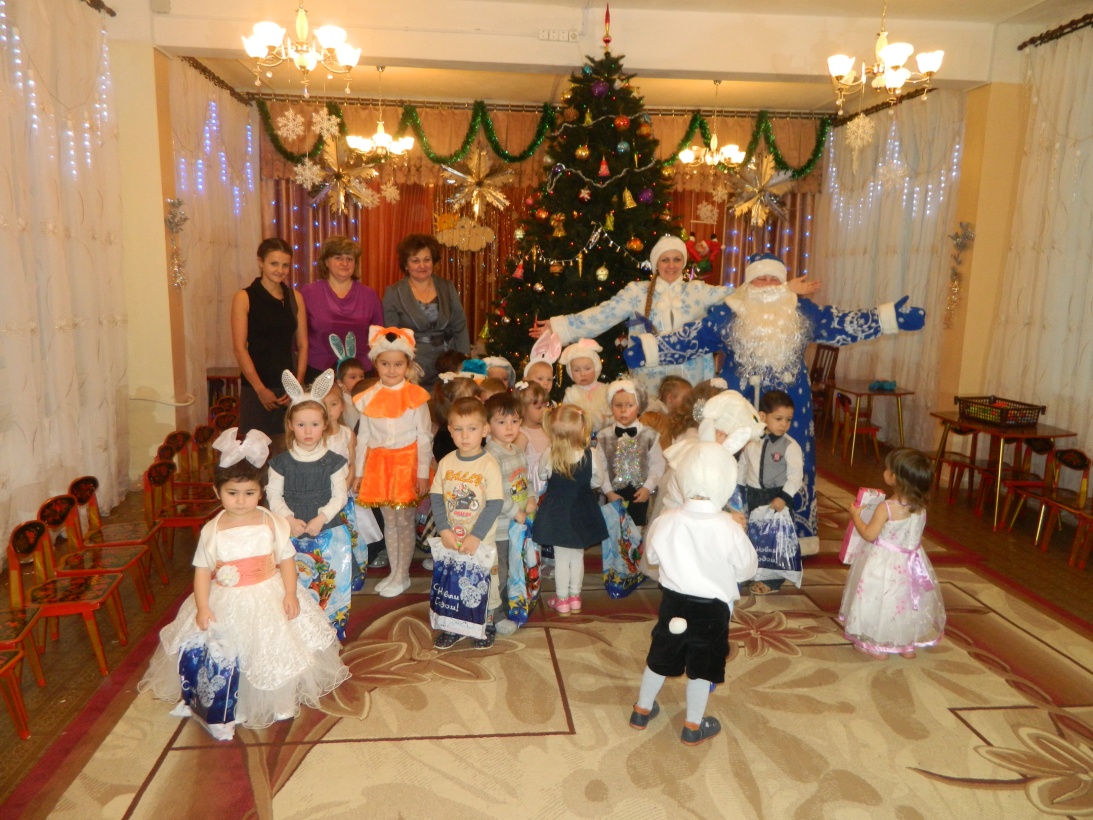 